Евтюшкина Ирина Андреевна 1963г.р.Живёт в селе Богашево. Образование среднее.Занимается декоративно - прикладным творчества с  2010г.Организовала клуб «Рукодельница» среди пенсионеров села БогашевоЛичная страничка  в соц. сетях https://ok.ru/profile/541066880509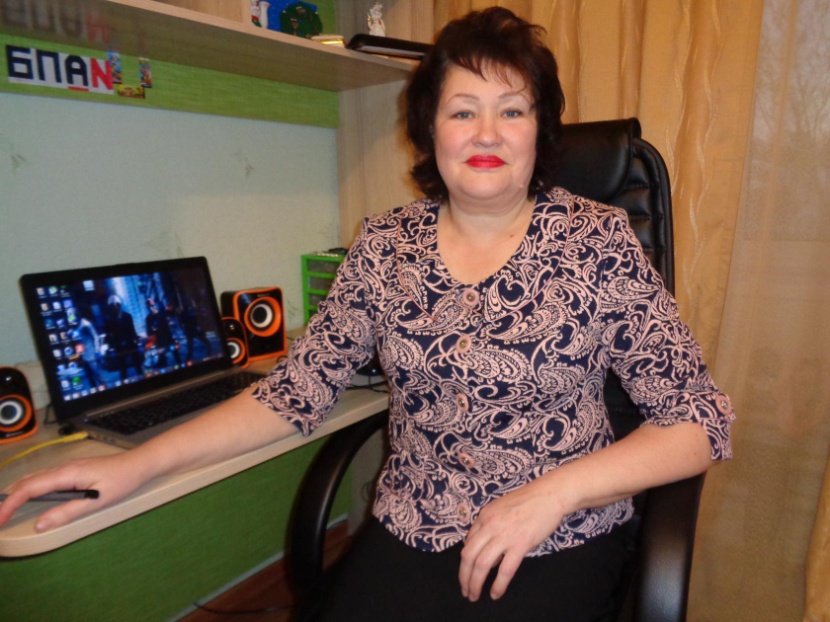 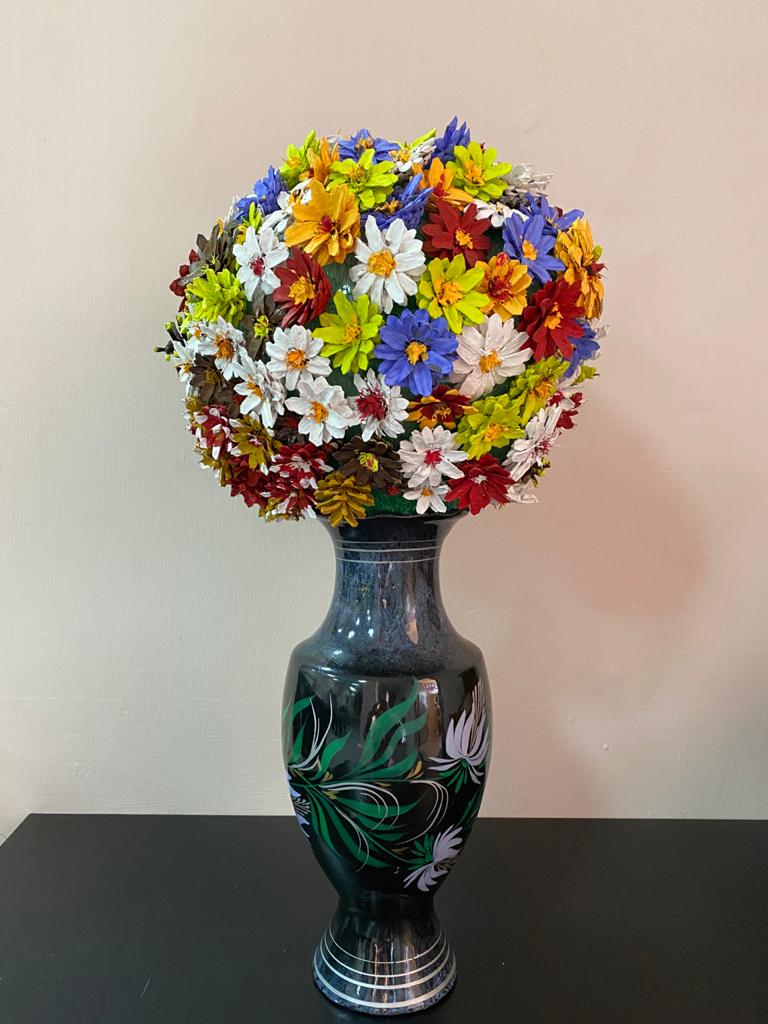 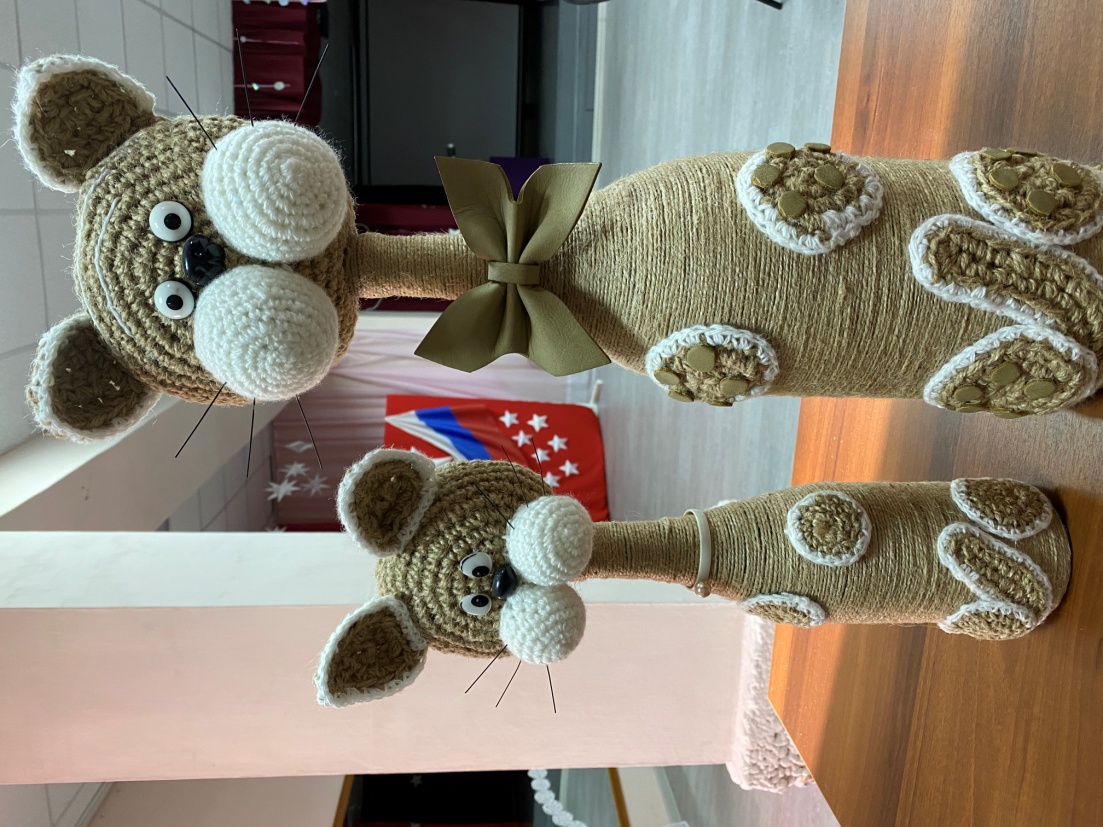 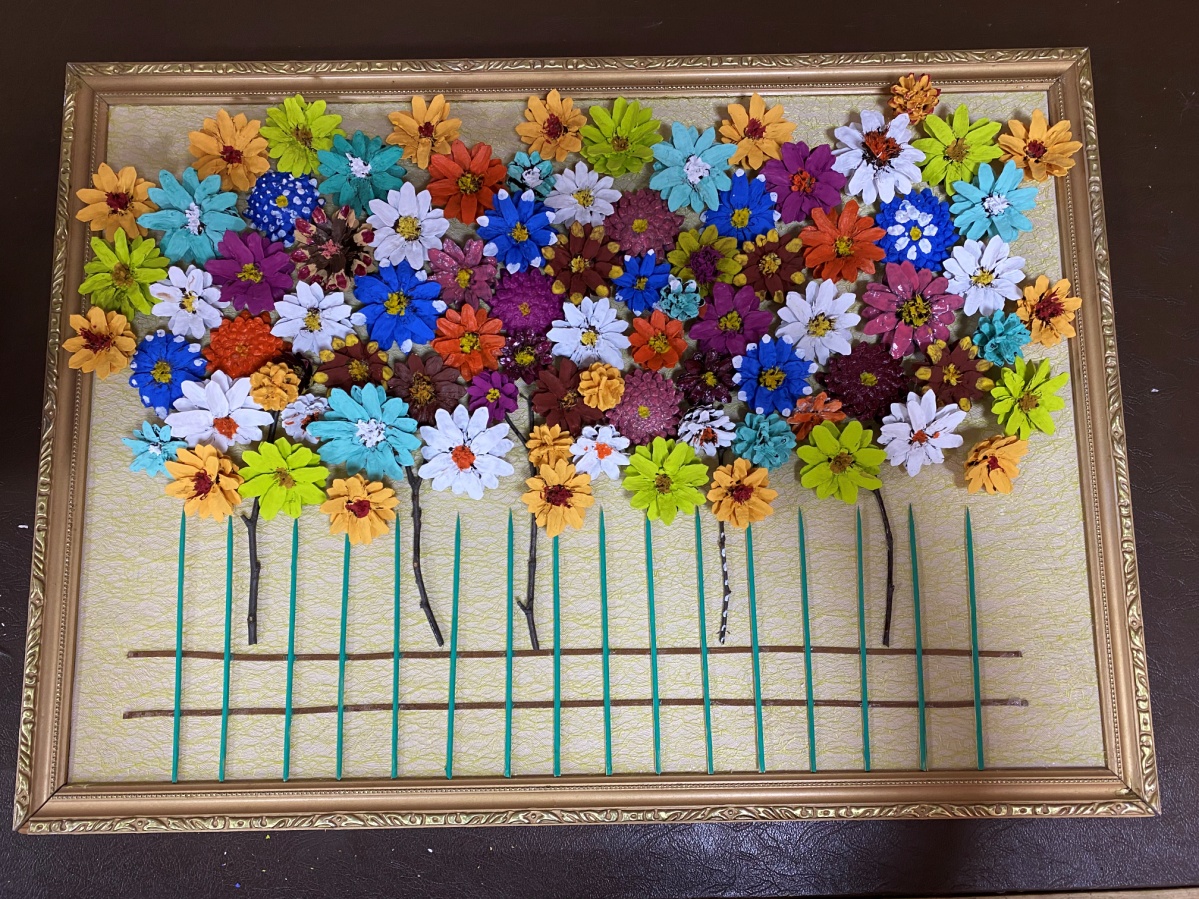 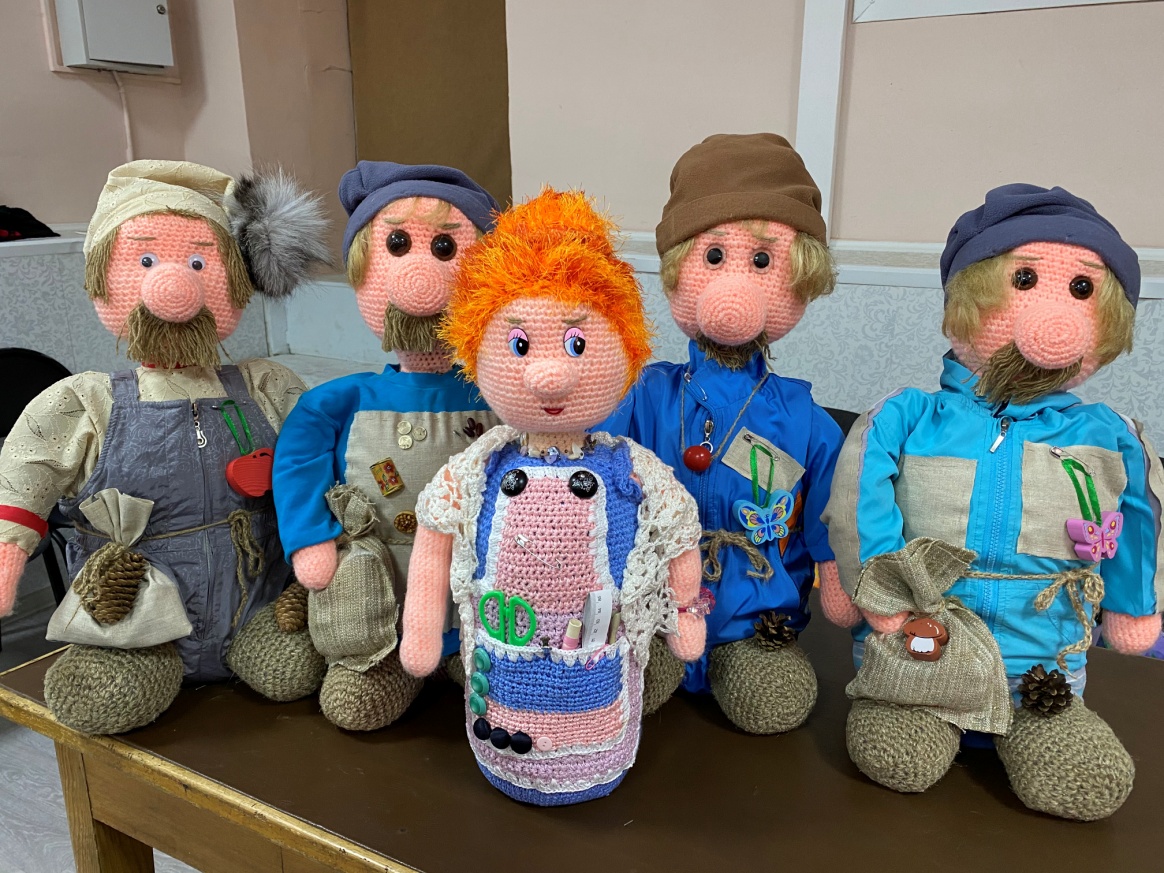 